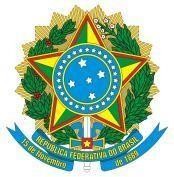 SUPERINTENDÊNCIA DO DESENVOLVIMENTO DO CENTRO-OESTEFUNDO DE DESENVOLVIMENTO DO CENTRO-OESTE (FDCO)MANUAL DE PROCEDIMENTOS PARA APRESENTAÇÃO DE CONSULTA PRÉVIABRASÍLIA/DF2023OBJETIVO:O presente manual tem por objetivo orientar, empresas e grupos econômicos, na elaboração e apresentação de Consulta Prévia a ser submetida ao Fundo de Desenvolvimento do Centro-Oeste – FDCO com a finalidade de assegurar recursos para:a implementação de projetos de desenvolvimento e a realização de investimentos em infraestrutura, ações e serviços públicos considerados prioritários no Plano Regional de Desenvolvimento do Centro-Oeste - PRDCO;o financiamento de estudantes regularmente matriculados em cursos superiores e de educação profissional, técnica e tecnológica, não gratuitos, na área de atuação da Superintendência do Desenvolvimento do Centro-Oeste - Sudeco.LEGISLAÇÃO APLICÁVEL:Lei Complementar n.º 129, de 08 de janeiro de 2009;  Lei n.º 12.712, de 30 de agosto de 2012; Decreto n.º 10.152, de 02 de dezembro de 2019; Portaria Interministerial MIDR/MF nº 6, de 24 de maio de 2023; Resolução CONDEL/SUDECO n.º 114, de 9 de novembro de 2021; Resolução CMN nº 4.960 de 21 de outubro de 2021;  Resolução CONDEL/SUDECO nº 135, de 12 de dezembro de 2022; Resolução CONDEL/SUDECO nº144, de 10 de agosto de 2023;Decreto nº 9.810, de 30 de maio de 2019; e Atos Complementares do gestor e dos Agentes Operadores. APRESENTAÇÃO:A Consulta Prévia tem a finalidade de oferecer informações sucintas, de natureza técnico-econômico-financeira, que subsidiem a análise e enquadramento nas diretrizes e prioridades aprovadas pelo Conselho Deliberativo do Desenvolvimento do Centro-Oeste – CONDEL/SUDECO para fins de obtenção de financiamento do FDCO, devendo ser encaminhada a esta Superintendência, por meio de sistema informatizado (clicando aqui), pessoalmente ou por correspondência (endereçamento: Protocolo Geral da Superintendência do Desenvolvimento do Centro-Oeste – Sudeco, Setor Bancário Norte - SBN, Quadra 1, Bloco F, Ed. Palácio da Agricultura, 19º andar, CEP 70.040-908, Brasília/DF).No ato de seu recebimento, a Consulta Prévia será protocolada pela Sudeco em sistema informatizado de tramitação de documentos, que expedirá recibo e encaminhará para a Coordenação-Geral de Gestão de Fundos de Desenvolvimento e Financiamento, para realização da análise.COMPOSIÇÃO:Deve ser formalizada por meio da Consulta Prévia Digital, ou apresentar o Formulário para Apresentação de Consulta Prévia, preenchido digitalmente e devidamente assinado, seguindo o Roteiro para Preenchimento de Consulta Prévia, devendo encaminhar também, obrigatoriamente, os seguintes documentos:Contrato/Estatuto Social de Constituição da Proponente e Alterações (autenticado);Ata de eleição dos representantes da proponente;Comprovante de regularidade do(s) responsável(eis) técnico(s) pela elaboração da Consulta Prévia junto ao seu(s) respectivo(s) conselho(s) profissional(ais);Certidões negativas de Tributos Federais, e do FGTS e Contribuições Sociais;Certidão negativa de inscrição da Dívida Ativa da União e/ou no CADIN;Certidões negativas da proponente e dos sócios/acionistas de que seja inidônea, conforme verificação no Cadastro Nacional de Pessoas Inidôneas e Suspensas – CEIS, mantido pela Controladoria-Geral da União e/ou no Cadastro Nacional de Condenações Cíveis por Ato de Improbidade Administrativa, mantido pelo Conselho Nacional de Justiça. Certidão Negativa de Processo pelo Tribunal de Contas da União – TCU;Demonstrações dos Resultados do Exercício – últimos três exercícios (assinados por contador e por Dirigente da empresa);Balanços patrimoniais e respectivas demonstrações de resultados, dos últimos três exercícios, concernente à empresa proponente e seus controladores (assinados por contador e por dirigente da empresa);Balancete recente, concernente à empresa proponente e seus controladores (assinado por contador e por dirigente da empresa); eTrês últimas Declarações de Imposto de Renda dos sócios/cotistas, quando se tratar de pessoas físicas.A consulta Prévia, com seus anexos, deverá ser apresentada à Sudeco  com a assinatura dos técnicos responsáveis por sua elaboração e dos representantes legais do grupo empresarial proponente, podendo ser aceita a assinatura eletrônica, nos termos da legislação vigente.A proponente pode anexar outros documentos, a seu critério, que julgue relevantes para a análise da Consulta Prévia. Os anexos apresentados deverão ser indicados em “Lista de Anexos”, obedecendo a ordem acima, e seguir as orientações disponíveis no Roteiro para preenchimento da Consulta Prévia. ANÁLISE:A análise da Consulta Prévia será realizada por analistas da Coordenação do FDCO, sob a supervisão da Coordenação-Geral de Gestão de Fundos de Desenvolvimento e Financiamento da Diretoria de Implementação de Programas e de Gestão de Fundos (DIPGF).Apenas será analisada e levada para deliberação da Diretoria Colegiada, a Consulta Prévia que:Tenha seu protocolo na Sudeco ocorrido na forma do art. 6º, §2º, do Regulamento do FDCO, aprovado pela Resolução Condel/Sudeco n.º 114/2021;Esteja formalizada no modelo aprovado, constante no site da Sudeco;Esteja assinada (inclusive seus anexos) pelos representantes legais da proponente e pelos responsáveis técnicos, ambos com comprovação da capacidade estatutária e regularidade perante o Conselho Profissional, respectivamente;Se enquadre nas diretrizes e prioridades estabelecidas pelo Conselho Deliberativo do Desenvolvimento do Centro-Oeste, nos termos do inciso I, § 4º, art.10 da Lei Complementar n.º 129, de 8 de janeiro de 2009 e observadas as diretrizes e orientações gerais estabelecidas pelo Ministério da Integração e do Desenvolvimento Regional;Tenha como finalidade a implantação, ampliação, diversificação ou modernização de empreendimentos na área de atuação da Sudeco, de interesse de pessoa jurídica, nos termos dos arts. 1º e 6º da Resolução Condel/Sudeco nº 114/2021;Apresente empreendimento cujo objeto não figure, dentre outras vedações legais, entre aquelas relacionadas nos incisos V e VI do § 8º do art. 6º da Resolução Condel/Sudeco nº 114/2021; Apresente recursos próprios, equivalentes a, no mínimo, 20% do valor total do investimento previsto para o projeto, visto que, a participação dos recursos do FDCO poderá ser de até 80% do investimento total do projeto, limitada, no máximo, em 90% do investimento fixo. O limite máximo a ser financiado com recursos do Fundo, em cada projeto, leva em consideração o setor da economia a ser atendido e a localização do empreendimento, considerando as áreas prioritárias da região e a classificação dos municípios, conforme classificação da PNDR.NOTA: Não serão admitidas despesas preexistentes à data da aprovação do projeto, excetuadas as despesas realizadas com investimentos em capital fixo vinculados ao projeto, comprovadamente realizados nos 6 meses imediatamente anteriores à apresentação da consulta prévia aprovada, e aquelas realizadas no período entre a data do protocolo da Consulta Prévia e a data da contratação com o agente operador, e que tiveram a razoabilidade dos valores atestado pelo responsável pela emissão do parecer de análise do empreendimento.1.8. Não poderão, o proponente, os controladores ou grupo econômico enquadrar-se em um ou mais dos seguintes dispositivos:Tenha transferido, em desacordo com as normas vigentes, o controle acionário de empresa titular de projeto em implantação, modernização, ampliação ou diversificação que seja beneficiado com recursos do FDCO, do Fundo de Desenvolvimento do Nordeste – FDNE, do Fundo de Desenvolvimento da Amazônia – FDA ou dos Fundos de Investimentos Regionais (art. 6º, § 8º, inciso II, alínea “a”, da Resolução Condel/Sudeco nº 114/2021); Seja responsável por projeto declarado caduco, cancelado, paralisado ou tenha cometido irregularidades na aplicação de recursos dos Fundos acima discriminados (art. 6º, § 8º, inciso II, alínea “b”, da Resolução Condel/Sudeco nº 114/2021);Esteja em débito em relação a tributos federais ou com o Fundo de Garantia do Tempo de Serviço - FGTS (art. 6º, § 8º, inciso II, alínea “c”, da Resolução Condel/Sudeco nº 114/2021);Esteja inscrito na Dívida Ativa da União ou no Cadastro Informativo de Créditos Não Quitados do Setor Público Federal - CADIN (art. 6º, § 8º, inciso II, alínea “d”, da Resolução Condel/Sudeco nº 114/2021);Seja inidônea, conforme verificação no Cadastro Nacional de Pessoas Inidôneas e Suspensas – CEIS, mantido pela Controladoria-Geral da União e/ou no Cadastro Nacional de Condenações Cíveis por Ato de Improbidade Administrativa, mantido pelo Conselho Nacional de Justiça (art. 6º, § 8º, inciso II, alínea “e”, da Resolução Condel/Sudeco nº 114/2021); Seja controlada ou dirigida por agente público em atividade (art. 6º, § 8º, inciso III, da Resolução Condel/Sudeco nº 114/2021); e Seja controlada ou dirigida por servidores ativos ou por ex-servidores que tenham sido dispensados, exonerados, destituídos, demitidos ou aposentados há menos de 6 (seis) meses, oriundos dos quadros da Sudam, da Sudene, da Sudeco, do Ministério da Integração e do Desenvolvimento Regional (MIDR) ou dos agentes operadores dos Fundos de Desenvolvimento Regional (art. 6º, § 8º, inciso IV, da Resolução Condel/Sudeco nº 114/2021).1.9. O valor mínimo do projeto deve estar de acordo com a Resolução Condel/Sudeco nº 135 de 12 de dezembro de 2022, bem como, o valor solicitado enquadre-se na Resolução Condel/Sudeco nº 144 de 10 de agosto de 2023, conforme descrito no item 3, deste documento.Comprovação das informações apresentadas:Para efeito de comprovação relativamente aos subitens do item 1 acima, devem ser adotados os seguintes procedimentos:2.1. Subitens 1.6 e 1.8, letras “a”, “b”, “f” e “g” - é aceitável, nesta fase do processo, o preenchimento do “Questionário para dispensa preliminar de comprovações”, que consta no Formulário para Apresentação de Consulta Prévia (item 8 do Formulário para apresentação de Consulta Prévia por correspondência ou pessoalmente e item 29 do Formulário de Consulta Prévia Digital), no qual deverá ser assinalada a opção “Sim” ou “Não”.2.2. Subitem 1.8, letras “c” e “d” - é bastante, nesta fase do processo, a apresentação das devidas certidões (certidão negativa de débitos de tributos federais e do FGTS e certidão negativa de inscrição na Dívida Ativa da União), anexas à consulta prévia, devendo o responsável pela análise fazer pesquisa relativamente ao CADIN.2.3. Subitem 1.8, letra “e” - O analista consultará o Cadastro Nacional de Pessoas Inidôneas e Suspensas – CEIS e o Cadastro Nacional de Condenações Cíveis por Ato de Improbidade Administrativa podendo também fazer consultas aos agentes operadores, caso entenda ser necessário.2.4. O responsável pelas informações prestadas no Formulário de Consulta Prévia, declara, sob as penas da lei, que as afirmações, dados, informações e respectivos anexos são verdadeiros. Serão indeferidas as Consultas Prévias que contenham informações tendenciosas ou falsas (art. 6º, § 8º, inciso VII, da Resolução Condel/Sudeco nº 114/2021).2.5. Além daqueles descritos acima, a equipe do FDCO poderá examinar outros aspectos, desde que entendam necessário ao enquadramento da Consulta Prévia.Valores Financiáveis pelo FDCO:A Resolução Condel/Sudeco nº 135, de 12 de dezembro de 2022, define os valores mínimos dos projetos assistidos pelo FDCO:R$ 20.000.000,00, por cliente, grupo empresarial ou agropecuário, respeitados os limites de participação de recursos do Fundo, estabelecidos pelo CMN; eR$ 15.000.000,00, para empreendimentos situados em municípios classificados pela tipologia da PNDR como de baixa e média renda, independente do seu dinamismo e para investimentos em serviços hospitalares e ambulatoriais, independentemente da classificação da Tipologia do município definido pela PNDR, respeitados os limites de participação dos recursos do Fundo estabelecidos pelo CMN. A Resolução Condel/Sudeco nº 144, de 10 de agosto de 2023, define a assistência máxima financiável com recursos do FDCO, em R$ 50.000.000,00, por ano, para cada empresa ou grupo econômico, independentemente da classificação da tipologia do município definido pela PNDR, observando-se os limites de participação dos recursos do Fundo, relativos ao valor total do projeto, estabelecidos no Anexo II da Resolução CMN n. 4.960/2021. A referida Resolução, define ainda que, a Sudeco, por meio da Diretoria Colegiada, ficará encarregada de conceder, quando se tratar de projeto considerado de alta relevância e estruturante, em setores estratégicos para o desenvolvimento econômico e social da região Centro-Oeste, preferencialmente, localizado em município integrante de microrregião classificada, pela tipologia da PNDR, como média renda, independentemente de seu dinamismo.; valores superiores a R$ 50.000.000,00. TRAMITAÇÃO:A tramitação da Consulta Prévia deve atender ao prazo máximo de 40 dias, a contar da sua apresentação, para deliberação pela Diretoria Colegiada da Sudeco quanto ao seu enquadramento nas diretrizes e prioridades aprovadas pelo Conselho Deliberativo do Desenvolvimento do Centro-Oeste - CONDEL.Recebimento e registro no protocolo:Recebida a Consulta Prévia no Protocolo-Geral da Sudeco, será encaminhada à Coordenação-Geral de Gestão de Fundos de Desenvolvimento e Financiamento, para realização do exame preliminar.Exame preliminar:Após análise preliminar da documentação e dos dados apresentados, caso seja constatado, pela equipe do FDCO, incorreção, omissão ou insuficiência de dados, a empresa será notificada quanto aos problemas identificados, para que, no prazo de 20 dias, do recebimento da notificação, encaminhe novos documentos, conforme necessidade identificada para cada caso. Havendo a necessidade de complementação, correção ou adequação documental, o prazo final da Consulta Prévia será interrompido, e, quando recebida a documentação solicitada, será iniciado novo prazo de 40 dias, para que a equipe do FDCO realize nova análise da Consulta Prévia. O não atendimento da notificação ensejará o indeferimento da Consulta Prévia.Análise final:Após a análise preliminar, a DIPGF encaminhará para deliberação da Diretoria Colegiada da Sudeco, que decidirá quanto à aprovação ou não da Consulta Prévia, no prazo de 40 dias, a partir do seu recebimento, ou, do recebimento da documentação complementar, conforme descrito no art. 6º da Resolução Condel/Sudeco nº 114/2021. Decisão e comunicação ao proponente:Sendo aprovada a Consulta Prévia, será emitido o Termo de Enquadramento, Atestado de Regularidade Cadastral e Resolução de aprovação.Em posse do Termo de Enquadramento, o interessado deverá negociar seu projeto junto ao agente operador de sua preferência, no prazo de 150 dias, do recebimento do referido Termo de Enquadramento.Consoante a alínea “c”, inciso III, do art. 1º, da Resolução CMN nº 4.960/2021 e §6º do art. 16, da Lei Complementar nº 129/2009, o FDCO terá como Agentes Operadores instituições financeiras autorizadas a funcionar pelo Banco Central do Brasil, que assumirão integralmente o risco do financiamento.Ressalta-se que, a aprovação da Consulta Prévia não gera a obrigação de participação do FDCO no financiamento do projeto, que ficará exclusivamente à critério da Sudeco, observadas as regras da Resolução Condel/Sudeco nº 114/2021, bem como, condicionada à conclusão das etapas seguintes e mediante suficiência de disponibilidade orçamentária e financeira de recursos.PRAZOS APÓS APROVAÇÃO DA CONSULTA PRÉVIA:Em suma, após a aprovação da Consulta Prévia, correrão os seguintes prazos, até a formalização do contrato:A empresa ou grupo empresarial deverá negociar o projeto com o agente operador de sua preferência, no prazo de 150 dias do recebimento do Termo de Enquadramento;O Agente Operador possuirá prazo de 60 dias para autorizar a elaboração do projeto definitivo, e, autorizando, deverá informar ao FDCO sobre sua autorização ou não, em até 5 dias.Sendo autorizada, a empresa possuirá prazo de 120 dias para apresentação do projeto definitivo. O Agente Operador deverá comunicar a data de recebimento do projeto definitivo à Sudeco. O Agente Operador possuirá prazo de 180 dias para análise do projeto, podendo ser prorrogado, à critério da Diretoria Colegiada da Sudeco, após pedido justificado, encaminhado por Ofício, pelo Agente Operador. Não cumprido o prazo, o projeto será arquivado, podendo ser reapresentado em outra oportunidade.O projeto, após aprovado pelo Agente Operador e encaminhado ao FDCO, da maneira prevista na Resolução Condel/Sudeco nº 114/2021, será encaminhado à Diretoria Colegiada, que terá o prazo de 40 dias, contados do recebimento do termo de aprovação do projeto enviado pelo Agente Operador, para apresentar a decisão de participação no financiamento do projeto. A aprovação será condicionada à demonstração da capacidade do Fundo em aportar recursos de acordo com o cronograma físico-financeiro proposto. Constatada a inviabilidade econômico-financeira do projeto ou de seu risco; ou dos tomadores de recursos; ou que implicarem seu indeferimento, o Agente Operador arquivará o projeto, e comunicará ao interessado e à Sudeco, no prazo de 5 dias úteis, a sua decisão, contra a qual não caberá recurso.  No caso de aprovação da participação do FDCO no financiamento do projeto, será emitido o Atestado de Disponibilidade Financeira pela Sudeco, bem como a Resolução de aprovação de participação do FDCO no projeto, com as condicionantes, caso houver, autorizando o agente operador a celebrar contrato com o interessado.Após a publicação da Resolução de aprovação da Participação do Fundo, a empresa terá o prazo de 120 dias para apresentar ao Agente Operador as informações e os documentos necessários à celebração do contrato. 